Biedrības „Latvijas Kroketa federācija”VALDES LĒMUMSNr. 2021/22021.gada 03.jūlijāValdes lēmumu pieņēma biedrības valde pilnā sastāvā: prezidents Roberts Stafeckis, valdes locekle Sandra Harlinska un valdes loceklis Māris Lindbergs, saskaņā ar Biedrību un nodibinājumu likuma 46.panta trešo daļupar šādiem jautājumiem: LKF finansējuma izlietojums 1.pusgadā.Par starptautisko turnīru organizācijas gaitu. LKF prezidents: ______________________ / Roberts Stafeckis / valdes locekle:  ______________________ / Sandra Harlinska /valdes loceklis: ______________________ / Māris Lindbergs /1.LKF finansējuma izlietojums 1.pusgadāS. Harlinska informēja:1) aprīlī ir noslēgti līgumi ar Kroketa klubu SIG-LIG un Ogres kroketa klubu, 2) maijā ir uzsākta kroketa klubu darbība atbilstoši epidemioloģiskajai situācijai, Valsts Budžeta piešķirto līdzekļu un LVM piešķirto sponsoru līdzekļu finansējums tiek izlietots atbilstoši plānam, klubu infrastruktūrā tiek nodrošināta Latvijas izlases treniņi, lai sagatavotos Pasaules komandu čempionātam golfa kroketā,3) uzsākts federācijas mājas lapas krokets.lv uzlabošanas projekts.Lēmums (vienbalsīgi “par”): 1) apstiprināt piešķirtā finansējuma izlietojumu 1.pusgadā2.R.Stafeckis iepazīstināja ar starptautiskā turnīra –Baltic Open (03.09.-05.09.2021.) sagatavošanās gaitu. Vēlēšanos piedalīties ir izteikuši 7 valstu pārstāvji (Norvēģija, Anglija, Vācija, Somija, Krievija, Meksika, Šveice).Lēmums (vienbalsīgi “par”): 1) apstiprināt sagatavošanās plānu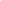 